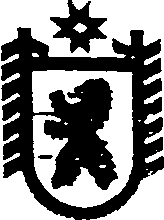 Республика КарелияАДМИНИСТРАЦИЯ ЧЕРНОПОРОЖСКОГО СЕЛЬСКОГО ПОСЕЛЕНИЯПОСТАНОВЛЕНИЕот  26 декабря 2016 г.  №  53п. Черный ПорогОб утверждении правил определения требований к отдельным видам                      товаров, работ, услуг (в том числе предельные цены товаров, работ, услуг),                          закупаемым для обеспечения муниципальных нужд органов местного                             самоуправления Чернопорожского сельского поселения.                В соответствии с частью 4 статьи 19 Федерального закона от 05.04.2013                     № 44-ФЗ «О контрактной системе в сфере закупок товаров, работ, услуг для обеспечения государственных и муниципальных нужд», руководствуясь постановлением Правительства Российской Федерации от 02.09.2015 № 926 «Об утверждении Общих правил определения требований к закупаемым заказчиками отдельным видам товаров, работ, услуг (в том числе предельных цен товаров, работ, услуг)», постановлением администрации Чернопорожского сельского поселения от  07.10.2016 № 49 «Об утверждении Требований к порядку разработки и принятия муниципальных правовых актов администрации Чернопорожского сельского поселения  о нормировании в сфере закупок для обеспечения нужд муниципального образования «Чернопорожское сельское поселение», содержанию указанных актов и обеспечению  их исполнения» администрация  Чернопорожского сельского поселения п о с т а н о в л я е т:             1.Утвердить прилагаемые правила определения требований к отдельным видам товаров, работ, услуг (в том числе предельные цены товаров, работ, услуг), закупаемым для обеспечения муниципальных нужд органов местного самоуправления Чернопорожского сельского поселения и подведомственных им казенных и бюджетных учреждений (далее – Правила).           2.Специалисту администрации Кавелич Т.Н. разместить Правила в течение 3-х дней со дня их утверждения в единой информационной системе в сфере закупок.            3. Обнародовать настоящее постановление путем размещения официального текста настоящего постановления в информационно-телекоммуникационной сети «Интернет» на официальном сайте администрации Чернопорожского сельского поселения http://home.onego.ru/~segadmin/omsu_selo_cherny_porog.htm .             4.  Контроль за исполнением настоящего постановления оставляю за собой.             Глава  Чернопорожского сельского поселения:                    С.А.Потапов  Разослать: дело, УЭР, ФУ, ОК, СКК, муниципальные учреждения, Совет.                                                                                              Утверждены                                                                                   постановлением  администрации Чернопорожского сельского поселения                                                                                               от 26 декабря 2016 г. № 53ПРАВИЛА определения требований к отдельным видам товаров, работ, услуг (в том числе предельные цены товаров, работ, услуг), закупаемым для обеспечения муниципальных нужд органов местного самоуправления Чернопорожского сельского поселения и подведомственных им казенных и бюджетных учреждений1. Настоящие Правила устанавливают порядок определения требований к отдельным видам товаров, работ, услуг (в том числе предельные цены товаров, работ, услуг), закупаемым для обеспечения муниципальных нужд органов местного самоуправления Чернопорожского сельского поселения (далее - органы местного самоуправления)  и подведомственных им казенных и бюджетных учреждений (далее - учреждения).2.  Органы местного самоуправления утверждают определенные в соответствии с настоящими Правилами требования к закупаемым ими и  подведомственными им учреждениями отдельным видам товаров, работ, услуг, включающие перечень отдельных видов товаров, работ, услуг, их потребительские свойства (в том числе качество) и иные характеристики (в том числе предельные цены товаров, работ, услуг) (далее - ведомственный перечень).Ведомственный перечень составляется по форме согласно приложению 1 к настоящим Правилам на основании обязательного перечня отдельных видов товаров, работ, услуг, в отношении которых определяются требования к их потребительским свойствам (в том числе качеству) и иным характеристикам (в том числе предельные цены товаров, работ, услуг), предусмотренным приложением  2 (далее - обязательный перечень) к настоящим правилам.В отношении отдельных видов товаров, работ, услуг, включенных в обязательный перечень, в ведомственном перечне определяются их потребительские свойства (в том числе качество) и иные характеристики (в том числе предельные цены указанных товаров, работ, услуг), если указанные свойства и характеристики не определены в обязательном перечне.Органы местного самоуправления в ведомственном перечне определяют значения характеристик (свойств) отдельных видов товаров, работ, услуг (в том числе предельные цены товаров, работ, услуг), включенных в обязательный перечень, в случае, если в обязательном перечне не определены значения таких характеристик (свойств) (в том числе предельные цены товаров, работ, услуг).3. Отдельные виды товаров, работ, услуг, не включенные в обязательный перечень, подлежат включению в ведомственный перечень при условии, если средняя арифметическая сумма значений следующих критериев превышает 20 процентов:а) доля оплаты по отдельному виду товаров, работ, услуг для обеспечения муниципальных нужд за отчетный финансовый год (в соответствии с графиками платежей) по контрактам, информация по которым включена в реестр контрактов, заключенных заказчиками, и реестр контрактов, содержащих сведения, составляющие государственную тайну, органами местного самоуправления и подведомственных им казенных и бюджетных учреждений в общем объеме оплаты по контрактам, включенным в указанные реестры (по графикам платежей), заключенные органами местного самоуправления и подведомственных им казенных и бюджетных учреждений.б) доля контрактов органов местного самоуправления, учреждений на приобретение отдельного вида товаров, работ, услуг для обеспечения муниципальных нужд, заключенных в отчетном финансовом году, в общем количестве контрактов органов местного самоуправления и подведомственных им казенных и бюджетных учреждений на приобретение товаров, работ, услуг, заключенных в отчетном финансовом году.4. Органы местного самоуправления при включении в ведомственный перечень отдельных видов товаров, работ, услуг, не указанных в обязательном перечне, применяют установленные пунктом 3 настоящих Правил критерии исходя из определения их значений в процентном отношении к объему осуществляемых органами местного самоуправления и подведомственными им казенных и бюджетных учреждений закупок. 5. В целях формирования ведомственного перечня органы местного самоуправления вправе определять дополнительные критерии отбора отдельных видов товаров, работ, услуг и порядок их применения, не приводящие к сокращению значения критериев, установленных пунктом 3 настоящих Правил.6. Органы местного самоуправления  при формировании ведомственного перечня вправе включить в него дополнительно:а) отдельные виды товаров, работ, услуг, не указанные в обязательном перечне и не соответствующие критериям, указанным в пункте 3 настоящих Правил;б) характеристики (свойства) товаров, работ, услуг, не включенные в обязательный перечень и не приводящие к необоснованным ограничениям количества участников закупки;в) значения количественных и (или) качественных показателей характеристик (свойств) товаров, работ, услуг, которые отличаются от значений, предусмотренных обязательным перечнем, и обоснование которых содержится в соответствующей графе приложения N 1 к настоящим Правилам, в том числе с учетом функционального назначения товара, под которым для целей настоящих Правил понимается цель и условия использования (применения) товара, позволяющие товару выполнять свое основное назначение, вспомогательные функции или определяющие универсальность применения товара (выполнение соответствующих функций, работ, оказание соответствующих услуг, территориальные, климатические факторы и другое).7. Значения потребительских свойств и иных характеристик (в том числе предельные цены) отдельных видов товаров, работ, услуг, включенных в ведомственный перечень, устанавливаются:а) с учетом категорий и (или) групп должностей работников органов местного самоуправления и учреждений, если затраты на их приобретение в соответствии с требованиями к определению нормативных затрат на обеспечение органов местного самоуправления, в том числе подведомственных им учреждений, утвержденными постановлением администрации Сегежского муниципального района от  12.05.2016                N 389   "О порядке определения нормативных затрат на обеспечение функций органов местного самоуправления Сегежского муниципального района и подведомственных им казенных учреждений" (далее -  нормативные затраты), определяются с учетом категорий и (или) групп должностей работников;б) с учетом категорий и (или) групп должностей работников, если затраты на их приобретение в соответствии с требованиями к определению нормативных затрат не определяются с учетом категорий и (или) групп должностей работников, - в случае принятия соответствующего решения органом местного самоуправления.8. Дополнительно включаемые в ведомственный перечень отдельные виды товаров, работ, услуг должны отличаться от указанных в обязательном перечне отдельных видов товаров, работ, услуг кодом товара, работы, услуги в соответствии с Общероссийским классификатором продукции по видам экономической деятельности.Приложение 1 к Правилам
определения требований к отдельным видам товаров,
работ, услуг (в том числе предельные цены товаров,
работ, услуг), закупаемым для обеспечения муниципальных нужд
органов местного самоуправления Чернопорожского сельского поселения  и подведомственных им казенных и бюджетных учреждений
(форма)ВЕДОМСТВЕННЫЙ ПЕРЕЧЕНЬ ОТДЕЛЬНЫХ ВИДОВ ТОВАРОВ, РАБОТ, УСЛУГ, ИХ ПОТРЕБИТЕЛЬСКИЕ СВОЙСТВА (В ТОМ ЧИСЛЕ КАЧЕСТВО) И ИНЫЕ ХАРАКТЕРИСТИКИ (В ТОМ ЧИСЛЕ ПРЕДЕЛЬНЫЕ ЦЕНЫ ТОВАРОВ, РАБОТ, УСЛУГ)--------------------------------<*> Указывается в случае установления характеристик, отличающихся от значений, содержащихся в обязательном перечне отдельных видов товаров, работ, услуг, в отношении которых определяются требования к их потребительским свойствам (в том числе качеству) и иным характеристикам (в том числе предельные цены товаров, работ, услуг).Приложение 2 к Правилам
определения требований к отдельным видам товаров, работ, услуг (в том числе предельные цены товаров, работ, услуг), закупаемым для обеспечения муниципальных нужд
органов местного самоуправления Чернопорожского сельского поселения                         и подведомственных им казенных и бюджетных учреждений
ОБЯЗАТЕЛЬНЫЙ ПЕРЕЧЕНЬ ОТДЕЛЬНЫХ ВИДОВ ТОВАРОВ, РАБОТ, УСЛУГ, В ОТНОШЕНИИ КОТОРЫХ ОПРЕДЕЛЯЮТСЯ ТРЕБОВАНИЯ К ИХ ПОТРЕБИТЕЛЬСКИМ СВОЙСТВАМ (В ТОМ ЧИСЛЕ КАЧЕСТВУ) И ИНЫМ ХАРАКТЕРИСТИКАМ (В ТОМ ЧИСЛЕ ПРЕДЕЛЬНЫЕ ЦЕНЫ ТОВАРОВ, РАБОТ, УСЛУГ)Значения характеристик товаров (работ, услуг) (в том числе предельные цены), не указанные в обязательном перечне, в соответствии с пунктом 2 Правил определяются при формировании ведомственного перечня  Значения характеристик (в том числе предельные цены) по графам 8 и 9 при формировании ведомственного перечня предусматриваются по решению руководителя муниципального органа при наличии служебной необходимости.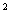 --------------------------------------------------------№ п/п КодпоОКПД Наименование отдельного вида товаров, работ, услуг Единица измерения Единица измерения Требования к потребительским свойствам (в том числе качеству) и иным характеристикам, утвержденные администрацией Сегежского муниципального района Требования к потребительским свойствам (в том числе качеству) и иным характеристикам, утвержденные администрацией Сегежского муниципального района Требования к потребительским свойствам (в том числе качеству) и иным характеристикам, утвержденные органами местного самоуправления Сегежского муниципального района Требования к потребительским свойствам (в том числе качеству) и иным характеристикам, утвержденные органами местного самоуправления Сегежского муниципального района Требования к потребительским свойствам (в том числе качеству) и иным характеристикам, утвержденные органами местного самоуправления Сегежского муниципального района Требования к потребительским свойствам (в том числе качеству) и иным характеристикам, утвержденные органами местного самоуправления Сегежского муниципального района № п/п КодпоОКПД Наименование отдельного вида товаров, работ, услуг код по ОКЕИ наименование характеристика значение характеристики характеристика значение характеристики обоснование отклонения значения характеристики от утвержденной органами местного самоуправления Сегежского муниципального районафункциональное назначение*Отдельные виды товаров, работ, услуг, включенные в Обязательный перечень отдельных видов товаров, работ, услуг, предусмотренный приложением 1к   правилам определения требований к отдельным видам товаров, работ, услуг (в том числе предельные цены товаров, работ, услуг), закупаемым дляобеспечения нужд органов местного самоуправления и подведомственных им казенных и бюджетных учрежденийв соответствии постановлением Администрации  Чернопорожского сельского поселения от ____________ г. №______Отдельные виды товаров, работ, услуг, включенные в Обязательный перечень отдельных видов товаров, работ, услуг, предусмотренный приложением 1к   правилам определения требований к отдельным видам товаров, работ, услуг (в том числе предельные цены товаров, работ, услуг), закупаемым дляобеспечения нужд органов местного самоуправления и подведомственных им казенных и бюджетных учрежденийв соответствии постановлением Администрации  Чернопорожского сельского поселения от ____________ г. №______Отдельные виды товаров, работ, услуг, включенные в Обязательный перечень отдельных видов товаров, работ, услуг, предусмотренный приложением 1к   правилам определения требований к отдельным видам товаров, работ, услуг (в том числе предельные цены товаров, работ, услуг), закупаемым дляобеспечения нужд органов местного самоуправления и подведомственных им казенных и бюджетных учрежденийв соответствии постановлением Администрации  Чернопорожского сельского поселения от ____________ г. №______Отдельные виды товаров, работ, услуг, включенные в Обязательный перечень отдельных видов товаров, работ, услуг, предусмотренный приложением 1к   правилам определения требований к отдельным видам товаров, работ, услуг (в том числе предельные цены товаров, работ, услуг), закупаемым дляобеспечения нужд органов местного самоуправления и подведомственных им казенных и бюджетных учрежденийв соответствии постановлением Администрации  Чернопорожского сельского поселения от ____________ г. №______Отдельные виды товаров, работ, услуг, включенные в Обязательный перечень отдельных видов товаров, работ, услуг, предусмотренный приложением 1к   правилам определения требований к отдельным видам товаров, работ, услуг (в том числе предельные цены товаров, работ, услуг), закупаемым дляобеспечения нужд органов местного самоуправления и подведомственных им казенных и бюджетных учрежденийв соответствии постановлением Администрации  Чернопорожского сельского поселения от ____________ г. №______Отдельные виды товаров, работ, услуг, включенные в Обязательный перечень отдельных видов товаров, работ, услуг, предусмотренный приложением 1к   правилам определения требований к отдельным видам товаров, работ, услуг (в том числе предельные цены товаров, работ, услуг), закупаемым дляобеспечения нужд органов местного самоуправления и подведомственных им казенных и бюджетных учрежденийв соответствии постановлением Администрации  Чернопорожского сельского поселения от ____________ г. №______Отдельные виды товаров, работ, услуг, включенные в Обязательный перечень отдельных видов товаров, работ, услуг, предусмотренный приложением 1к   правилам определения требований к отдельным видам товаров, работ, услуг (в том числе предельные цены товаров, работ, услуг), закупаемым дляобеспечения нужд органов местного самоуправления и подведомственных им казенных и бюджетных учрежденийв соответствии постановлением Администрации  Чернопорожского сельского поселения от ____________ г. №______Отдельные виды товаров, работ, услуг, включенные в Обязательный перечень отдельных видов товаров, работ, услуг, предусмотренный приложением 1к   правилам определения требований к отдельным видам товаров, работ, услуг (в том числе предельные цены товаров, работ, услуг), закупаемым дляобеспечения нужд органов местного самоуправления и подведомственных им казенных и бюджетных учрежденийв соответствии постановлением Администрации  Чернопорожского сельского поселения от ____________ г. №______Отдельные виды товаров, работ, услуг, включенные в Обязательный перечень отдельных видов товаров, работ, услуг, предусмотренный приложением 1к   правилам определения требований к отдельным видам товаров, работ, услуг (в том числе предельные цены товаров, работ, услуг), закупаемым дляобеспечения нужд органов местного самоуправления и подведомственных им казенных и бюджетных учрежденийв соответствии постановлением Администрации  Чернопорожского сельского поселения от ____________ г. №______Отдельные виды товаров, работ, услуг, включенные в Обязательный перечень отдельных видов товаров, работ, услуг, предусмотренный приложением 1к   правилам определения требований к отдельным видам товаров, работ, услуг (в том числе предельные цены товаров, работ, услуг), закупаемым дляобеспечения нужд органов местного самоуправления и подведомственных им казенных и бюджетных учрежденийв соответствии постановлением Администрации  Чернопорожского сельского поселения от ____________ г. №______Отдельные виды товаров, работ, услуг, включенные в Обязательный перечень отдельных видов товаров, работ, услуг, предусмотренный приложением 1к   правилам определения требований к отдельным видам товаров, работ, услуг (в том числе предельные цены товаров, работ, услуг), закупаемым дляобеспечения нужд органов местного самоуправления и подведомственных им казенных и бюджетных учрежденийв соответствии постановлением Администрации  Чернопорожского сельского поселения от ____________ г. №______1.Дополнительный перечень отдельных товаров, работ, услуг, определенный органами местного самоуправления Сегежского муниципального районаДополнительный перечень отдельных товаров, работ, услуг, определенный органами местного самоуправления Сегежского муниципального районаДополнительный перечень отдельных товаров, работ, услуг, определенный органами местного самоуправления Сегежского муниципального районаДополнительный перечень отдельных товаров, работ, услуг, определенный органами местного самоуправления Сегежского муниципального районаДополнительный перечень отдельных товаров, работ, услуг, определенный органами местного самоуправления Сегежского муниципального районаДополнительный перечень отдельных товаров, работ, услуг, определенный органами местного самоуправления Сегежского муниципального районаДополнительный перечень отдельных товаров, работ, услуг, определенный органами местного самоуправления Сегежского муниципального районаДополнительный перечень отдельных товаров, работ, услуг, определенный органами местного самоуправления Сегежского муниципального районаДополнительный перечень отдельных товаров, работ, услуг, определенный органами местного самоуправления Сегежского муниципального районаДополнительный перечень отдельных товаров, работ, услуг, определенный органами местного самоуправления Сегежского муниципального районаДополнительный перечень отдельных товаров, работ, услуг, определенный органами местного самоуправления Сегежского муниципального района1.X X X X X X X X X X X X № п/п Код по ОКПД Наименование товара, работы, услуги Требования к потребительским свойствам (в том числе качеству) и иным характеристикам (в том числе предельные цены) отдельных видов товаров, работ, услуг Требования к потребительским свойствам (в том числе качеству) и иным характеристикам (в том числе предельные цены) отдельных видов товаров, работ, услуг Требования к потребительским свойствам (в том числе качеству) и иным характеристикам (в том числе предельные цены) отдельных видов товаров, работ, услуг Требования к потребительским свойствам (в том числе качеству) и иным характеристикам (в том числе предельные цены) отдельных видов товаров, работ, услуг Требования к потребительским свойствам (в том числе качеству) и иным характеристикам (в том числе предельные цены) отдельных видов товаров, работ, услуг Требования к потребительским свойствам (в том числе качеству) и иным характеристикам (в том числе предельные цены) отдельных видов товаров, работ, услуг Наименование товара, работы, услуги Характеристика Единица измерения Единица измерения Значение характеристики 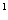 Значение характеристики Значение характеристики Наименование товара, работы, услуги код по ОКЕИ наименование Должности  органов местного самоуправления Сегежского муниципального района (далее - органы местного самоуправления) и подведомственных им казенных и бюджетных учреждений (далее - учреждения)Должности  органов местного самоуправления Сегежского муниципального района (далее - органы местного самоуправления) и подведомственных им казенных и бюджетных учреждений (далее - учреждения)Должности  органов местного самоуправления Сегежского муниципального района (далее - органы местного самоуправления) и подведомственных им казенных и бюджетных учреждений (далее - учреждения)Наименование товара, работы, услуги код по ОКЕИ наименование Должности муниципальной службы  категории «руководители», руководители учрежденийДолжности муниципальной службы  категории «руководители», руководители учрежденийИные муниципальные служащие, сотрудники казенных (бюджетных) учреждений (за исключением руководителей)Наименование товара, работы, услуги код по ОКЕИ наименование руководитель и заместитель руководителя органа местного самоуправленияруководитель и заместитель руководителя структурного подразделения органа местного самоуправления, руководитель учрежденияИные муниципальные служащие, сотрудники казенных (бюджетных) учреждений (за исключением руководителей)1 2 3 4 5 6 7 8 9 1.30.02.12 Машины вычислительные электронные цифровые портативные массой не более 10 кг для автоматической обработки данных ("лэптопы", "ноутбуки" и "сабноутбуки"). Пояснения по требуемой продукции: ноутбуки, планшетные компьютеры Размер и тип экрана Машины вычислительные электронные цифровые портативные массой не более 10 кг для автоматической обработки данных ("лэптопы", "ноутбуки" и "сабноутбуки"). Пояснения по требуемой продукции: ноутбуки, планшетные компьютеры Вес Машины вычислительные электронные цифровые портативные массой не более 10 кг для автоматической обработки данных ("лэптопы", "ноутбуки" и "сабноутбуки"). Пояснения по требуемой продукции: ноутбуки, планшетные компьютеры Тип процессора Машины вычислительные электронные цифровые портативные массой не более 10 кг для автоматической обработки данных ("лэптопы", "ноутбуки" и "сабноутбуки"). Пояснения по требуемой продукции: ноутбуки, планшетные компьютеры Частота процессора Машины вычислительные электронные цифровые портативные массой не более 10 кг для автоматической обработки данных ("лэптопы", "ноутбуки" и "сабноутбуки"). Пояснения по требуемой продукции: ноутбуки, планшетные компьютеры Размер оперативной памяти Машины вычислительные электронные цифровые портативные массой не более 10 кг для автоматической обработки данных ("лэптопы", "ноутбуки" и "сабноутбуки"). Пояснения по требуемой продукции: ноутбуки, планшетные компьютеры Объем накопителя Машины вычислительные электронные цифровые портативные массой не более 10 кг для автоматической обработки данных ("лэптопы", "ноутбуки" и "сабноутбуки"). Пояснения по требуемой продукции: ноутбуки, планшетные компьютеры Тип жесткого диска Машины вычислительные электронные цифровые портативные массой не более 10 кг для автоматической обработки данных ("лэптопы", "ноутбуки" и "сабноутбуки"). Пояснения по требуемой продукции: ноутбуки, планшетные компьютеры Оптический привод Машины вычислительные электронные цифровые портативные массой не более 10 кг для автоматической обработки данных ("лэптопы", "ноутбуки" и "сабноутбуки"). Пояснения по требуемой продукции: ноутбуки, планшетные компьютеры Наличие модулей Wi-Fi, Bluetooth, поддержки 3G (UMTS)Машины вычислительные электронные цифровые портативные массой не более 10 кг для автоматической обработки данных ("лэптопы", "ноутбуки" и "сабноутбуки"). Пояснения по требуемой продукции: ноутбуки, планшетные компьютеры Тип видеоадаптера Машины вычислительные электронные цифровые портативные массой не более 10 кг для автоматической обработки данных ("лэптопы", "ноутбуки" и "сабноутбуки"). Пояснения по требуемой продукции: ноутбуки, планшетные компьютеры Время работы Машины вычислительные электронные цифровые портативные массой не более 10 кг для автоматической обработки данных ("лэптопы", "ноутбуки" и "сабноутбуки"). Пояснения по требуемой продукции: ноутбуки, планшетные компьютеры Операционная система Машины вычислительные электронные цифровые портативные массой не более 10 кг для автоматической обработки данных ("лэптопы", "ноутбуки" и "сабноутбуки"). Пояснения по требуемой продукции: ноутбуки, планшетные компьютеры Предустановленное программное обеспечение Машины вычислительные электронные цифровые портативные массой не более 10 кг для автоматической обработки данных ("лэптопы", "ноутбуки" и "сабноутбуки"). Пояснения по требуемой продукции: ноутбуки, планшетные компьютеры Предельная цена 2.30.02.15 Машины вычислительные электронные цифровые прочие, содержащие или не содержащие в одном корпусе одно или два из следующих устройств для автоматической обработки данных: запоминающие устройства, устройства ввода, устройства вывода. Пояснения по требуемой продукции: компьютеры персональные настольные, рабочие станции вывода Тип (моноблок/ системный блок и монитор)Машины вычислительные электронные цифровые прочие, содержащие или не содержащие в одном корпусе одно или два из следующих устройств для автоматической обработки данных: запоминающие устройства, устройства ввода, устройства вывода. Пояснения по требуемой продукции: компьютеры персональные настольные, рабочие станции вывода Размер экрана/ монитора Машины вычислительные электронные цифровые прочие, содержащие или не содержащие в одном корпусе одно или два из следующих устройств для автоматической обработки данных: запоминающие устройства, устройства ввода, устройства вывода. Пояснения по требуемой продукции: компьютеры персональные настольные, рабочие станции вывода Тип процессора Машины вычислительные электронные цифровые прочие, содержащие или не содержащие в одном корпусе одно или два из следующих устройств для автоматической обработки данных: запоминающие устройства, устройства ввода, устройства вывода. Пояснения по требуемой продукции: компьютеры персональные настольные, рабочие станции вывода Частота процессора Машины вычислительные электронные цифровые прочие, содержащие или не содержащие в одном корпусе одно или два из следующих устройств для автоматической обработки данных: запоминающие устройства, устройства ввода, устройства вывода. Пояснения по требуемой продукции: компьютеры персональные настольные, рабочие станции вывода Размер оперативной памяти Машины вычислительные электронные цифровые прочие, содержащие или не содержащие в одном корпусе одно или два из следующих устройств для автоматической обработки данных: запоминающие устройства, устройства ввода, устройства вывода. Пояснения по требуемой продукции: компьютеры персональные настольные, рабочие станции вывода Объем накопителя Машины вычислительные электронные цифровые прочие, содержащие или не содержащие в одном корпусе одно или два из следующих устройств для автоматической обработки данных: запоминающие устройства, устройства ввода, устройства вывода. Пояснения по требуемой продукции: компьютеры персональные настольные, рабочие станции вывода Тип жесткого диска Машины вычислительные электронные цифровые прочие, содержащие или не содержащие в одном корпусе одно или два из следующих устройств для автоматической обработки данных: запоминающие устройства, устройства ввода, устройства вывода. Пояснения по требуемой продукции: компьютеры персональные настольные, рабочие станции вывода Оптический привод Машины вычислительные электронные цифровые прочие, содержащие или не содержащие в одном корпусе одно или два из следующих устройств для автоматической обработки данных: запоминающие устройства, устройства ввода, устройства вывода. Пояснения по требуемой продукции: компьютеры персональные настольные, рабочие станции вывода Тип видеоадаптера Машины вычислительные электронные цифровые прочие, содержащие или не содержащие в одном корпусе одно или два из следующих устройств для автоматической обработки данных: запоминающие устройства, устройства ввода, устройства вывода. Пояснения по требуемой продукции: компьютеры персональные настольные, рабочие станции вывода Операционная система Машины вычислительные электронные цифровые прочие, содержащие или не содержащие в одном корпусе одно или два из следующих устройств для автоматической обработки данных: запоминающие устройства, устройства ввода, устройства вывода. Пояснения по требуемой продукции: компьютеры персональные настольные, рабочие станции вывода Предустановленное программное обеспечение Машины вычислительные электронные цифровые прочие, содержащие или не содержащие в одном корпусе одно или два из следующих устройств для автоматической обработки данных: запоминающие устройства, устройства ввода, устройства вывода. Пояснения по требуемой продукции: компьютеры персональные настольные, рабочие станции вывода Предельная цена 3.30.02.16 Устройства ввода/вывода данных, содержащие или не содержащие в одном корпусе запоминающие устройства. Пояснения по требуемой продукции: принтеры, сканеры, многофункциональные устройства Метод печати (струйный/ лазерный - для принтера/ многофунк- ционального устройства)Устройства ввода/вывода данных, содержащие или не содержащие в одном корпусе запоминающие устройства. Пояснения по требуемой продукции: принтеры, сканеры, многофункциональные устройства Разрешение сканирования (для сканера/  многофунк- ционального устройства)Устройства ввода/вывода данных, содержащие или не содержащие в одном корпусе запоминающие устройства. Пояснения по требуемой продукции: принтеры, сканеры, многофункциональные устройства Цветность (цветной/ черно- белый)Устройства ввода/вывода данных, содержащие или не содержащие в одном корпусе запоминающие устройства. Пояснения по требуемой продукции: принтеры, сканеры, многофункциональные устройства Максимальный формат Устройства ввода/вывода данных, содержащие или не содержащие в одном корпусе запоминающие устройства. Пояснения по требуемой продукции: принтеры, сканеры, многофункциональные устройства Скорость печати/ сканирования Устройства ввода/вывода данных, содержащие или не содержащие в одном корпусе запоминающие устройства. Пояснения по требуемой продукции: принтеры, сканеры, многофункциональные устройства Наличие дополнительных модулей и интерфейсов (сетевой интерфейс, устройства чтения карт памяти и т.д.)4.32.20.11 Аппаратура передающая для радиосвязи, радиовещания и телевидения. Пояснения по требуемой продукции: телефоны мобильныеТип устройства (телефон/ смартфон)Аппаратура передающая для радиосвязи, радиовещания и телевидения. Пояснения по требуемой продукции: телефоны мобильныеПоддерживаемые стандарты Аппаратура передающая для радиосвязи, радиовещания и телевидения. Пояснения по требуемой продукции: телефоны мобильныеОперационная система Аппаратура передающая для радиосвязи, радиовещания и телевидения. Пояснения по требуемой продукции: телефоны мобильныеВремя работы Аппаратура передающая для радиосвязи, радиовещания и телевидения. Пояснения по требуемой продукции: телефоны мобильныеМетод управления (сенсорный/ кнопочный)Аппаратура передающая для радиосвязи, радиовещания и телевидения. Пояснения по требуемой продукции: телефоны мобильныеКоличество SIM-карт Аппаратура передающая для радиосвязи, радиовещания и телевидения. Пояснения по требуемой продукции: телефоны мобильныеНаличие модулей и интерфейсов (Wi-Fi, Bluetooth, USB, GPS)Аппаратура передающая для радиосвязи, радиовещания и телевидения. Пояснения по требуемой продукции: телефоны мобильныеСтоимость годового владения оборудованием (включая договоры технической поддержки, обслуживания, сервисные договоры) из расчета на одного абонента (одну единицу трафика) в течение всего срока службыАппаратура передающая для радиосвязи, радиовещания и телевидения. Пояснения по требуемой продукции: телефоны мобильныеПредельная цена383 рубль не более 15 тыс.не более 10 тыс.не более 3,5 тыс.Аппаратура передающая для радиосвязи, радиовещания и телевидения. Пояснения по требуемой продукции: телефоны мобильные5.34.10.22 Автомобили легковые Мощность двигателя 251 лошадиная сила не более 200 не более 200  Автомобили легковые КомплектацияАвтомобили легковые Предельная цена383 рубль не более 2,5 млн. не более 1,5 млн.6.34.10.30 Средства автотранспортные для перевозки 10 человек и более Мощность двигателя Средства автотранспортные для перевозки 10 человек и более Комплектация 7.34.10.41 Средства автотранспортные грузовые Мощность двигателяСредства автотранспортные грузовые Комплектация8.36.11.11 Мебель для сидения с металлическим каркасом Материал (металл)Мебель для сидения с металлическим каркасом Обивочные материалы предельное значение- кожа натуральная; возможные значения: искусственная кожа, мебельный (искусственный) мех, искусственная замша (микрофибра), ткань, нетканые материалы предельное значение- искусственная кожа; возможные значения: мебельный (искусственный) мех, искусственная замша (микрофибра), ткань, нетканые материалы предельное значение- искусственная кожа; возможные значения: мебельный (искусственный) мех, искусственная замша (микрофибра), ткань, нетканые материалы 9.36.11.12 Мебель для сидения с деревянным каркасом Материал (вид древесины)предельное значение - массив древесины "ценных" пород (твердолиственных и тропических); возможные значения: древесина хвойных и мягколиственных пород: береза, лиственница, сосна, ель предельное значение - древесина хвойных и мягколиственных пород: береза, лиственница, сосна, ель предельное значение - древесина хвойных и мягколиственных пород: береза, лиственница, сосна, ель Мебель для сидения с деревянным каркасом Обивочные материалы предельное значение-кожа натуральная; возможные значения: искусственная кожа; мебельный (искусственный) мех, искусственная замша (микрофибра), ткань, нетканые материалы предельное значение- искусственная кожа; возможные значения: мебельный (искусственный) мех, искусственная замша (микрофибра), ткань, нетканые материалы предельное значение- искусственная кожа; возможные значения: мебельный (искусственный) мех, искусственная замша (микрофибра), ткань, нетканые материалы 10.36.12.11 Мебель металлическая для офисов, административных помещений, учебных заведений, учреждений культуры и т.п.Материал (металл)11.36.12.12 Мебель деревянная для офисов, административных помещений, учебных заведений, учреждений культуры и т.п.Материал (вид древесины)предельное значение - массив древесины "ценных" пород (твердолиственных и тропических); возможные значения: древесина хвойных и мягколиственных пород предельное значение - древесина хвойных и мягколиственных пород предельное значение - древесина хвойных и мягколиственных пород 